中国非公立医疗机构协会放射专业委员会第二届委员会委员候选人所在机构信息登记表机构推荐代表信息登记表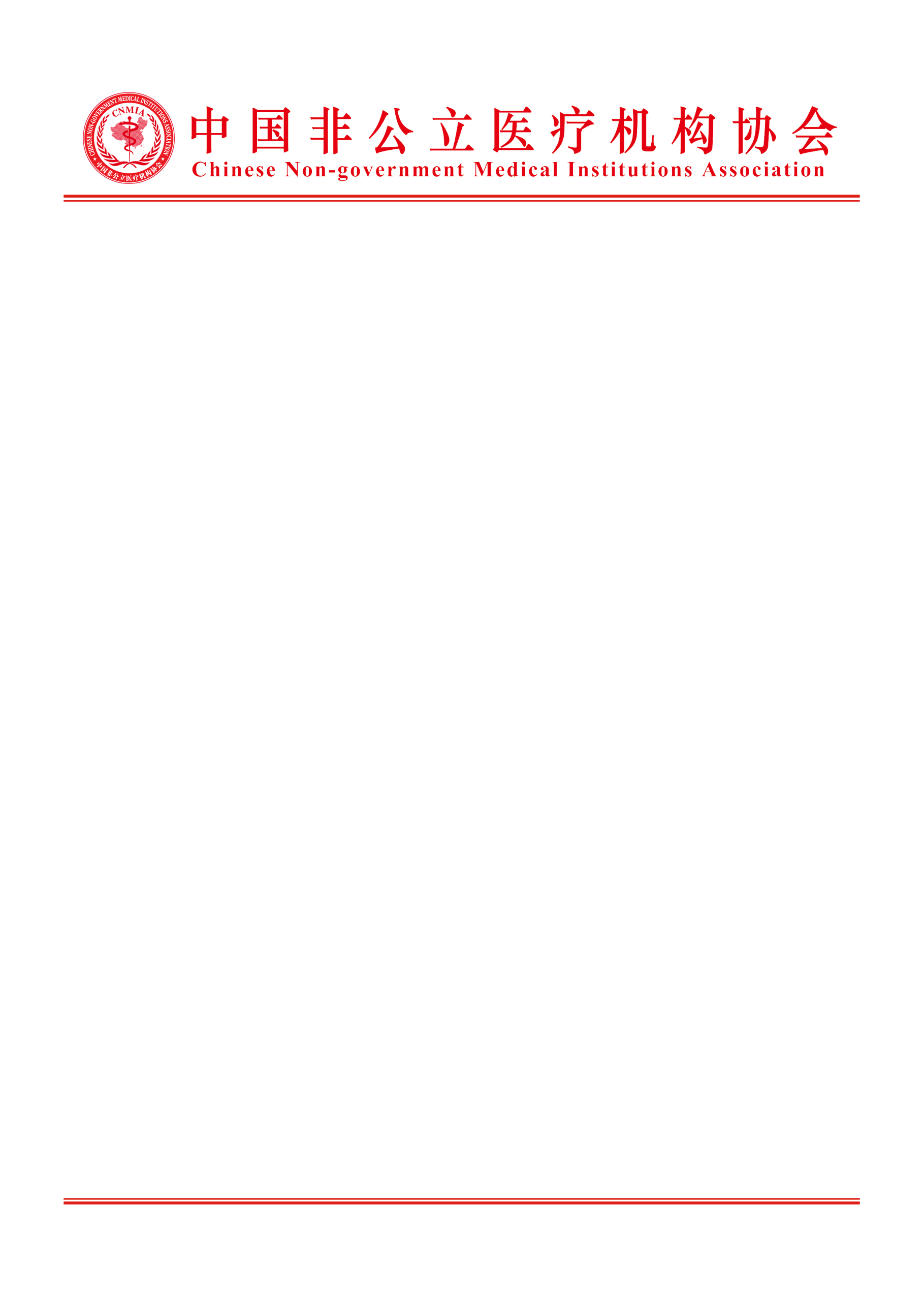 关于启动放射专业委员会2022年度会员会费收缴及会员招募的通知各委员、会员单位、全国社会办医疗机构及相关单位、个人：根据中国非公立医疗机构协会（以下简称“总会”）《章程》《会费收取标准及管理办法》、分支机构《管理办法》有关规定，按时缴纳会费是会员应尽的基本义务，也是广大会员享受协会服务的基础和保证。为保障中国非公立医疗机构协会放射专业委员会（以下简称“专委会”）正常运转，切实履行行业服务职能，发展壮大会员队伍，经研究，决定启动专委会2022年度会员会费收缴工作，并向全国招募会员，现将有关事宜通知如下：一、会员服务事项及工作动态请扫描下方二维码，查看会员服务指南，并关注总会和专委会微信公众号，了解工作动态。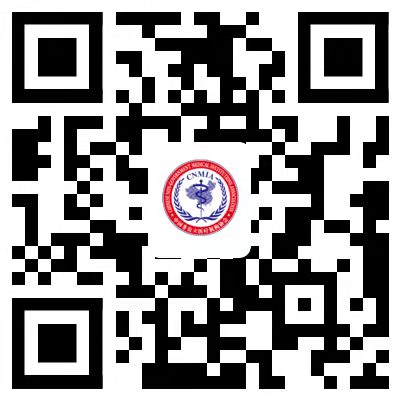 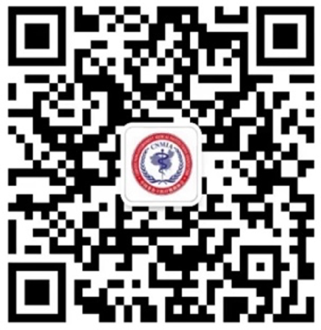 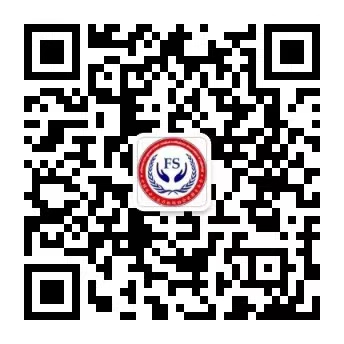 会员服务指南            总会微信公众号       专委会微信公众号二、会费标准（一）单位会员会费标准：1.医疗机构会员：（1）三级综合医院（500 张床位以上）：3000元/年；（2）二级以下综合医院（10-499 张床位）：1000元/年；（3）综合及专科门诊部（包括健康体检机构、第三方独立影像中心、临床检验中心等）、诊所（包括卫生所（室）、专科疾病防治院（所）等）：500元/年；（4）其他各类专科医院按照医疗机构设置审批时自主申请或卫生健康行政部门核准的医院级别，参照各级综合医院会费标准。2.非医疗机构类企业会员会费标准：10000元/年。3.地方行业协会会员会费标准：1000元/年。注：单位会员可一次性缴纳5年会费，也可每年缴纳。（二）个人会员会费标准：50元/年，须一次性缴纳5年会费。三、会员续费及新会员入会（一）会员续费请登陆总会官网（http://www.cnmia.org），在右上角“会员中心”处登录会员账户（账号为注册登记时联系人手机号或系统自动生成发送的账号，初始密码为联系人手机号后六位）进入会员中心首页，点击“会员缴费”，按照要求通过微信扫码或者银行转账方式完成会费缴纳。请各会员单位积极配合按时缴纳会费，逾期视为本年度未履行会员义务，将按照《章程》第三章第十四条规定，取消会员及相关任职资格，停止相关会员服务。注：完成续费后，请务必联系专委会秘书处联系人。（二）新会员入会请登陆总会官网（http://www.cnmia.org）点击右上角“会员中心”-“入会申请”，选择申请的会员类别（如申请人所在单位为社会办医疗机构或企业须申报单位会员），按照提示完成信息登记。协会收到入会申请后，将于3个工作日内通过邮件和短信的形式给予审核批准回复，请按照回复要求，于批准入会之日起30日内，登录“会员中心”完成会员会费缴纳。注：选择加入分支机构时，请务必勾选放射专业委员会，完成入会缴费后，联系告知秘书处联系人。四、会费发票及会员证书（一）协会现已全面使用全国性社会团体会费统一票据电子版，不再使用纸质票据。请务必按照会员入会申请页面提示要求，准确填写开票信息（开票抬头需与入会和缴费单位一致），电子票据开具后将发送至预留联系人手机和邮箱。（二）会员完成会费缴纳后，可在“会员中心”查看并下载电子版会员证书。专委会秘书处联系人：郭娟  18990601300 （微信同号）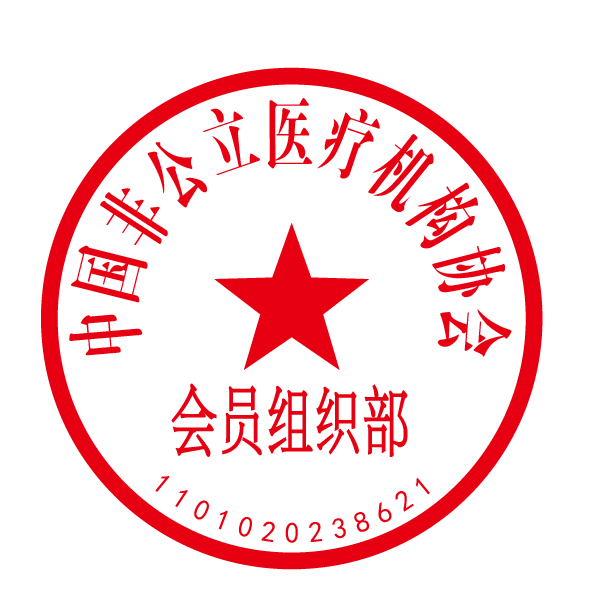 中国非公立医疗机构协会放射专业委员会2022年7月7日机构名称机构地址邮编邮编座机传真机构性质□公立 □非公立：□民营□外资□中外合资□混合制□上市公司□国有公司□公立 □非公立：□民营□外资□中外合资□混合制□上市公司□国有公司□公立 □非公立：□民营□外资□中外合资□混合制□上市公司□国有公司□公立 □非公立：□民营□外资□中外合资□混合制□上市公司□国有公司□公立 □非公立：□民营□外资□中外合资□混合制□上市公司□国有公司□公立 □非公立：□民营□外资□中外合资□混合制□上市公司□国有公司□公立 □非公立：□民营□外资□中外合资□混合制□上市公司□国有公司□公立 □非公立：□民营□外资□中外合资□混合制□上市公司□国有公司机构规模级别（如有）：       床位数（如有）：         级别（如有）：       床位数（如有）：         级别（如有）：       床位数（如有）：         级别（如有）：       床位数（如有）：         级别（如有）：       床位数（如有）：         级别（如有）：       床位数（如有）：         级别（如有）：       床位数（如有）：         级别（如有）：       床位数（如有）：         机构类型□企业 □医疗机构：□综合医院 □专科医院 □健康管理机构  □其它□企业 □医疗机构：□综合医院 □专科医院 □健康管理机构  □其它□企业 □医疗机构：□综合医院 □专科医院 □健康管理机构  □其它□企业 □医疗机构：□综合医院 □专科医院 □健康管理机构  □其它□企业 □医疗机构：□综合医院 □专科医院 □健康管理机构  □其它□企业 □医疗机构：□综合医院 □专科医院 □健康管理机构  □其它□企业 □医疗机构：□综合医院 □专科医院 □健康管理机构  □其它□企业 □医疗机构：□综合医院 □专科医院 □健康管理机构  □其它法人代表手机号邮箱联系人手机号邮箱 机构简介：（可另附页） 机构简介：（可另附页） 机构简介：（可另附页） 机构简介：（可另附页） 机构简介：（可另附页） 机构简介：（可另附页） 机构简介：（可另附页） 机构简介：（可另附页） 机构简介：（可另附页）机构推荐意见机构推荐意见机构推荐意见机构推荐意见中国非公立医疗机构协会意见中国非公立医疗机构协会意见中国非公立医疗机构协会意见中国非公立医疗机构协会意见中国非公立医疗机构协会意见（印章）年  月  日（印章）年  月  日（印章）年  月  日（印章）年  月  日（印章）年  月  日（印章）年  月  日（印章）年  月  日（印章）年  月  日（印章）年  月  日姓名姓名性别民族民族照片出生年月出生年月身份证号照片学历学历技术职称政治面貌照片所在机构职务职务机构关系□执业注册机构  □多点执业机构□执业注册机构  □多点执业机构□执业注册机构  □多点执业机构□执业注册机构  □多点执业机构□执业注册机构  □多点执业机构□执业注册机构  □多点执业机构□执业注册机构  □多点执业机构□执业注册机构  □多点执业机构□执业注册机构  □多点执业机构□执业注册机构  □多点执业机构专业联系电话电子信箱电子信箱手机微信号微信号其他社会职务本人主要简历、专业背景及主要业绩（可另附页）本人主要简历、专业背景及主要业绩（可另附页）本人主要简历、专业背景及主要业绩（可另附页）本人主要简历、专业背景及主要业绩（可另附页）本人主要简历、专业背景及主要业绩（可另附页）本人主要简历、专业背景及主要业绩（可另附页）本人主要简历、专业背景及主要业绩（可另附页）本人主要简历、专业背景及主要业绩（可另附页）本人主要简历、专业背景及主要业绩（可另附页）本人主要简历、专业背景及主要业绩（可另附页）本人主要简历、专业背景及主要业绩（可另附页）本人签名本人签名本人签名本人签名本人签名中国非公立医疗机构协会意见中国非公立医疗机构协会意见中国非公立医疗机构协会意见中国非公立医疗机构协会意见中国非公立医疗机构协会意见中国非公立医疗机构协会意见年     月     日年     月     日年     月     日年     月     日年     月     日（印章）年      月     日（印章）年      月     日（印章）年      月     日（印章）年      月     日（印章）年      月     日（印章）年      月     日